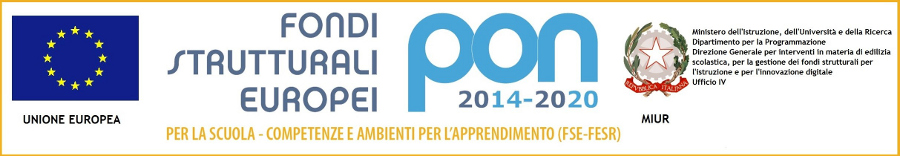 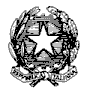 Ministero dell’Istruzione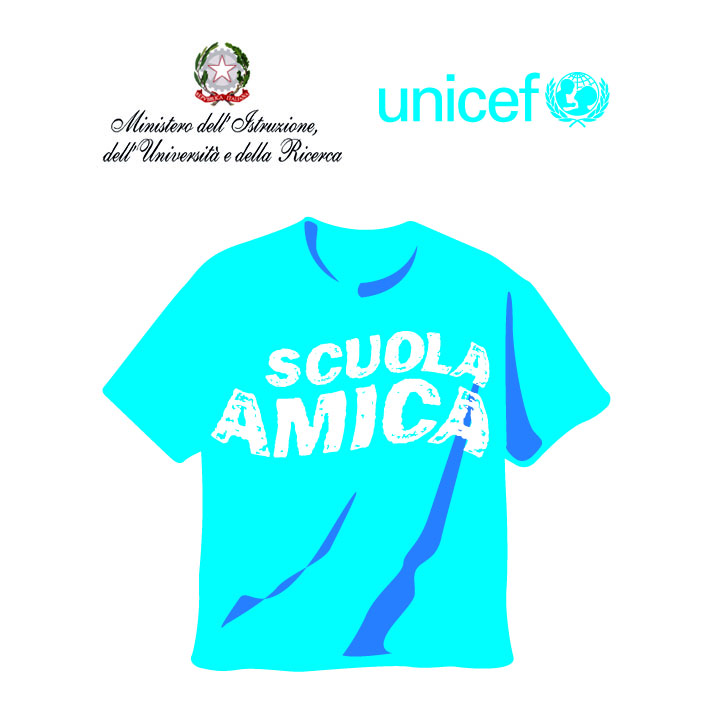 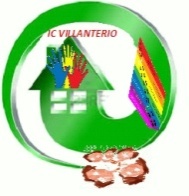 ISTITUTO COMPRENSIVO VIA NOVARIA - VILLANTERIOVia Novaria, 3 - 27019  - VILLANTERIO  (PV)  - CF: 90007680185Tel. 0382/974008E-mail Segreteria: pvic813007@istruzione.it -  PEC: pvic813007@pec.istruzione.itE-mail Dirigente Scolastico: dirigentescolastico@icvillanterio.edu.itAl Dirigente ScolasticoIstituto Comprensivo di VillanterioVia Novaria, 3Villanterio (PV)Il/La  sottoscritto/a  _____________________________________________________________________
nato/a a __________________________________________________     prov. __________  il  ________ residente  a  ________________  prov. _________  in  ___________________________   n. __________in servizio presso questa istituzione scolastica in qualità di _________________________________         con rapporto di lavoro a __________________________________CHIEDEdi beneficiare dei permessi dalla Legge 104/92 art. 33 e successive modificazioni in qualità di:genitore della persona disabile di età inferiore a tre anni;genitore della persona disabile di età superiore a tre anni;parente, affine o coniuge di una persona con disabilità;disabile lavoratore richiedente i permessi.DICHIARAZIONE SOSTITUTIVA di CERTIFICAZIONE e dell’ATTO di NOTORIETA’
(Artt. 46 e 47 T.U. delle disposizioni legislative e regolamentari in materia di documentazione amministrativa – D.P.R. 28/12/2000, n. 445).
A tal fine, consapevole delle responsabilità e delle pene stabilite dalla legge per false attestazioni e mendaci dichiarazioni, sotto la sua personale responsabilità,DICHIARAche l’ A.S.L/I.N.P.S.  di ______________________,  nella seduta del  ________________________ha riconosciuto la gravità dell’ Handicap (ai sensi dell’ art. 3 comma 3 della Legge 104/92), di :Cognome e Nome _________________________________________________________________
nato/a  a  ______________________prov. _______________   il  ______________________ _____residente a ___________________  prov. ________   in    _____________________   n. _________
grado di parentela  ___________             (data adozione/affido) _____________________Come risulta dalla certificazione che si allega.che la famiglia anagrafica della persona per la quale vengono richiesti i permessi è così costituita:Si dichiara che:  la persona per la quale vengono richiesti i permessi non è ricoverata a tempo pieno presso istituti 
specializzati;che nessun familiare benefici dei permessi per lo stesso soggetto portatore di handicap;oppurel’altro genitore beneficia dei permessi per lo stesso portatore di handicap alternativamente con il/la sottoscritto/a, nel limite massimo di 3 giorni complessivi tra i due genitori (si allega dichiarazione di disponibilità dell’altro genitore;di prestare assistenza nei confronti del disabile per il quale sono chieste le agevolazioni ovvero il dipendente necessita delle agevolazioni per le necessità legate alla propria situazione di disabilità;di essere consapevole che le agevolazioni sono uno strumento di assistenza del disabile e, pertanto, il riconoscimento delle agevolazioni stesse comporta la conferma dell’impegno, morale oltre che giuridico, a prestare effettivamente la propria opera di assistenza;di essere consapevole che la possibilità di fruire delle agevolazioni comporta un onere per l’amministrazione ed un impegno di spesa pubblica, che lo stato e la collettività sopportano esclusivamente per l’effettiva tutela del disabile;di impegnarsi a comunicare eventuali variazioni relative a quanto comunicato/autocertificato con la presente dichiarazione, consapevole che le amministrazioni possono effettuare controlli sulla veridicità delle dichiarazioni ai sensi degli artt. 71,75 e 76 – T.U. delle disposizioni legislative e regolamentari in materia di documentazione amministrativa – D.P.R. 28/12/2000, n. 445.Il/La DichiaranteVillanterio, ________________                                                 Vista l’istanza presentata da ______________________________ , in data _________________ acquisita a protocollo n° ____________________ ;
VISTA la documentazione allegata;verbale A.S.L./I.N.P.S.;dichiarazione del disabile (scelta del beneficiario);a) quando i genitori o il coniuge della persona con handicap siano deceduti o mancano;b) quando i genitori o il coniuge della persona con handicap abbiano compiuto 65 anni, oppure siano affetti da patologie invalidanti;altro:  ___________________________________________si autorizza/non si autorizza la fruizione dei benefici dalla Legge 104/92, art. 33 e successive modificazioni.Motivi del diniego:  __________________________________________________________________________________
___________________________________________________________________________________________________    IL DIRIGENTE SCOLASTICO(Dott.Carlo Raffaele Pedrazzini)
                Documento firmato digitalmente ai sensi del c.d. Codice 
                  dell’Amministrazione Digitale e normativa connessaDICHIARAZIONE DEL SOGGETTO DISABILE(DA NON COMPILARE QUALORA SI RICHIEDA PER ASSISTERE UN MINORE)Il/la sottoscritto/a___________________ nato/a a _________________ il _____________________ residente in_______________________ prov_____ via/piazza____________________ cap________________consapevole delle sanzioni penali, richiamate dall’art. 76 del D.P.R. 445 del 28 dicembre 2000, per dichiarazioni non veritiere, formazione o uso di atti falsi,dichiara:di essere in condizione di disabilità grave accertata con verbale della Commissione Asl/INPS di___________________________________il __________________________;di essere in condizione di disabilità il cui stato di gravità è in corso di accertamento;di essere/non essere* ricoverato a tempo pieno;  di prestare attività lavorativa e di beneficiare delle agevolazioni previste dalla legge 104/1992 per se stesso;di non prestare attività lavorativa;di essere parente di ________ grado del richiedente in quanto____________________; di voler essere assistito soltanto dal Sig./ra______________________ nato/a a ____________________il_________________CF_____________ e residente a ______________________________ Via ______________________________________Si allega copia del documento di riconoscimento:n. ________________  rilasciato da__________________ il_______________________Luogo e data_____________________ 								     Firma del dichiarante								_________________________________* cancellare la voce che non interessaDichiarazione personale dei fratelli/sorelle/parenti che non sono in grado di assistere il genitore/fratello/sorella disabile.Il/la sottoscritto/a ____________________________________________________ figlio/a fratello/sorella di ________________________________________________DICHIARAsotto la propria responsabilità, ai sensi del DPR 445/2000, così come modificato ed integrato dall’art. 15 della legge 16 gennaio 2003 n. 3,di  non essere in grado di  effettuare l’assistenza al padre/alla madre/ al fratello/sorella disabile, in situazione di gravità con necessità di un’assistenza continuativa, globale e permanente, per ragioni esclusivamente oggettive tali da non consentire l’effettiva e continuativa assistenza, di seguito analiticamente indicate, ______________________________________________________________________________________________________________________________________________________________________________________________________________________________________________________________________________________________________________________________________________________________________ .e pertanto di non avvalersi dei benefici previsti nell’art. 33 commi 5 e 7 della legge 104/92 e di non essersene avvalso/a in precedenza. Si allega copia del documento di riconoscimento:n. ________________  rilasciato da__________________ il_______________________Luogo e data_____________________ 								     Firma del dichiarante											        					 _________________________________N.B. La suddetta autocertificazione non è necessaria laddove il /la figlio/a richiedente la precedenza sia l’unico/a a convivere con il soggetto disabile in situazione di gravità.Cognome e NomeLuogo e data di nascitaRapporto di parentela